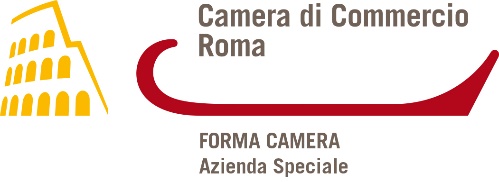 Nome e Cognome_____________________________________Classe___________________Scuola___________________ Mail: ___________________IL MIO BILANCIO DELLE COMPETENZE		L MIO SAPERE/CONOSCENZAIL MIO SAPER FARE/COMPETENZAIL MIO SAPER ESSERE/CAPACITA’